Ministério da Educação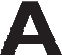 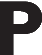 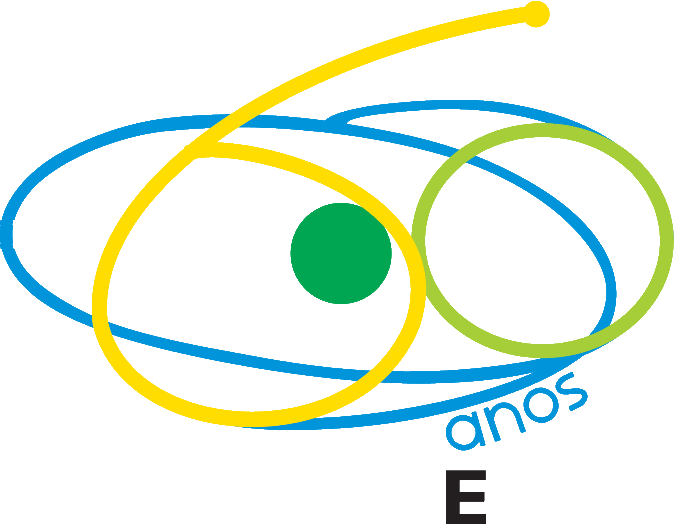 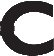 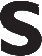 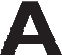 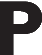 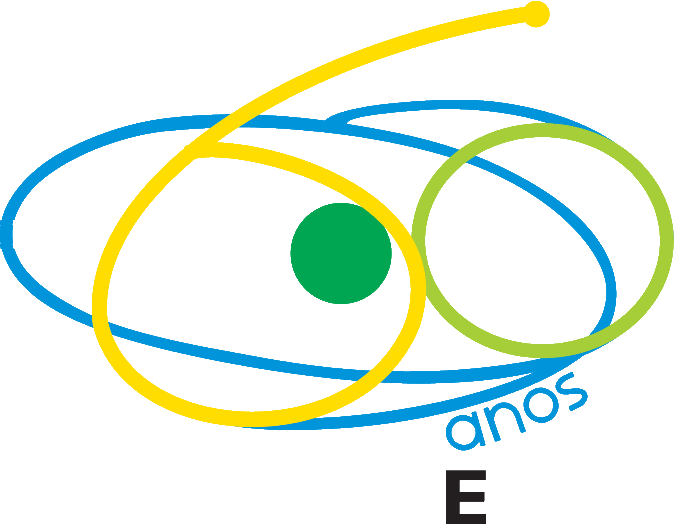 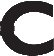 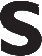 Coordenação de Aperfeiçoamento de Pessoal de Nível SuperiorSetor Bancário Norte, Quadra 2, Bloco L, Lote 06CEP 70040-020 - Brasília, DF61-20226563 – pibid2011@capes.gov.brPROGRAMA INSTITUCIONAL DE BOLSA DE INICIAÇÃO A DOCÊNCIA – PIBIDFORMULÁRIO PARA EXCLUSÃO DE BOLSISTAIES: UNIVERSIDADE DO ESTADO DE SANTA CATARINA NOME: CPF: NÍVEL DA BOLSA: SUB PROJETO – (Área) MOTIVO DA EXCLUSÃO:DATA DA EXCLUSÃO NO PROGRAMA PIBID:Em:Coordenador de Área